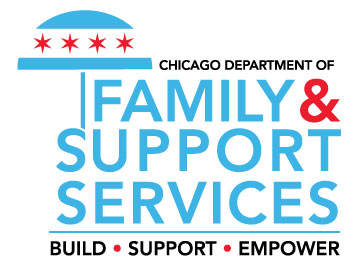 Chicago Early Learning Enrollment Eligibility Monitoring Elements/Form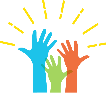 Agency & Site Name  Agency & Site Name  Agency & Site Name  Agency & Site Name  Agency & Site Name  Agency & Site Name  Agency & Site Name  Agency & Site Name  Program Year  Program Year  Program Year  Program Year  Program Year  Program Year  Date of File Review Date of File Review Date of File Review Date of File Review Site Address:  Site Address:  Site Address:  Site Address:  Site Address:  Site Address:  Site Address:  Site Address:  Monitor Name Monitor Name Monitor Name Monitor Name Monitor Name Monitor Name Monitor Name Monitor Name Monitor Name Monitor Name Program Option(s)Program Option(s)Program Option(s)_____ Head Start_____ Head Start_____ Early Head Start_____ Early Head Start_____ Early Head Start_____ Early Head Start_____ Early Head Start- Child Care Partnership_____ Early Head Start- Child Care Partnership_____ Early Head Start- Child Care Partnership_____ Preschool for All_____ Preschool for All_____ Preschool for All_____ Preschool for All_____ Preschool for All_____ Prevention Initiative (1)(1)(2)(2)(3)(3)(4)(5)(5)(5)(6)(7)(7)(8)(8)(9)(10)(10)Child’s Name (Last, First)Child’s Name (Last, First)Enrollment DateEnrollment Date(Enrollment)HS, EHS, EHSCCP Application(Enrollment)HS, EHS, EHSCCP ApplicationHSEVProof of IncomeProof of IncomeProof of IncomeProof of AgeProof of Residency for PFA/PIProof of Residency for PFA/PIEmergency ContactsEmergency ContactsHealth HxSigned Consent FormsMonitor’s NotesMonitor’s NotesChild’s Name (Last, First)Child’s Name (Last, First)Enrollment DateEnrollment DatePFA_PIStudent Information SheetPFA_PIStudent Information SheetHSEVProof of IncomeProof of IncomeProof of IncomeProof of AgeEmergency ContactsEmergency ContactsHealth HxSigned Consent FormsMonitor’s NotesMonitor’s NotesERSEA Elements for MonitoringThe agency has a written policy that describes their process for verifying program eligibility.The policy includes steps that will be taken for staff who may violate the determining eligibility policy. The agency has a written process for verifying income eligibility and maintaining documentation of verification on site.The agency has a current recruitment plan that includes strategies that reflect the program’s understanding of the needs and characters of the community’s eligible children and their families (review recruitment plan and ask how the strategies reflect information gathered from the agency’s community needs assessment).The program has a recruitment strategy for enrolling eligible children with disabilities; categorially eligible children and other vulnerable populations.The program has a selection and enrollment criteria policy and process.The agency/site has challenges maintaining full enrollment monthly.The agency/site has a plan for meeting and maintaining full enrollment; the agency/site is fully enrolled.The agency has a plan to address chronic absenteeism and has a system in place to follow-up on children who have not arrived at school within the hour of the regular program schedule.The agency has a transition plan that is implemented for children who transition from Early Head Start into Head Start and from Head Start into kindergarten.The agency has a suspension and expulsion policy. ERSEA Elements for MonitoringThe agency has a written policy that describes their process for verifying program eligibility.The policy includes steps that will be taken for staff who may violate the determining eligibility policy. The agency has a written process for verifying income eligibility and maintaining documentation of verification on site.The agency has a current recruitment plan that includes strategies that reflect the program’s understanding of the needs and characters of the community’s eligible children and their families (review recruitment plan and ask how the strategies reflect information gathered from the agency’s community needs assessment).The program has a recruitment strategy for enrolling eligible children with disabilities; categorially eligible children and other vulnerable populations.The program has a selection and enrollment criteria policy and process.The agency/site has challenges maintaining full enrollment monthly.The agency/site has a plan for meeting and maintaining full enrollment; the agency/site is fully enrolled.The agency has a plan to address chronic absenteeism and has a system in place to follow-up on children who have not arrived at school within the hour of the regular program schedule.The agency has a transition plan that is implemented for children who transition from Early Head Start into Head Start and from Head Start into kindergarten.The agency has a suspension and expulsion policy. ERSEA Elements for MonitoringThe agency has a written policy that describes their process for verifying program eligibility.The policy includes steps that will be taken for staff who may violate the determining eligibility policy. The agency has a written process for verifying income eligibility and maintaining documentation of verification on site.The agency has a current recruitment plan that includes strategies that reflect the program’s understanding of the needs and characters of the community’s eligible children and their families (review recruitment plan and ask how the strategies reflect information gathered from the agency’s community needs assessment).The program has a recruitment strategy for enrolling eligible children with disabilities; categorially eligible children and other vulnerable populations.The program has a selection and enrollment criteria policy and process.The agency/site has challenges maintaining full enrollment monthly.The agency/site has a plan for meeting and maintaining full enrollment; the agency/site is fully enrolled.The agency has a plan to address chronic absenteeism and has a system in place to follow-up on children who have not arrived at school within the hour of the regular program schedule.The agency has a transition plan that is implemented for children who transition from Early Head Start into Head Start and from Head Start into kindergarten.The agency has a suspension and expulsion policy. ERSEA Elements for MonitoringThe agency has a written policy that describes their process for verifying program eligibility.The policy includes steps that will be taken for staff who may violate the determining eligibility policy. The agency has a written process for verifying income eligibility and maintaining documentation of verification on site.The agency has a current recruitment plan that includes strategies that reflect the program’s understanding of the needs and characters of the community’s eligible children and their families (review recruitment plan and ask how the strategies reflect information gathered from the agency’s community needs assessment).The program has a recruitment strategy for enrolling eligible children with disabilities; categorially eligible children and other vulnerable populations.The program has a selection and enrollment criteria policy and process.The agency/site has challenges maintaining full enrollment monthly.The agency/site has a plan for meeting and maintaining full enrollment; the agency/site is fully enrolled.The agency has a plan to address chronic absenteeism and has a system in place to follow-up on children who have not arrived at school within the hour of the regular program schedule.The agency has a transition plan that is implemented for children who transition from Early Head Start into Head Start and from Head Start into kindergarten.The agency has a suspension and expulsion policy. ERSEA Elements for MonitoringThe agency has a written policy that describes their process for verifying program eligibility.The policy includes steps that will be taken for staff who may violate the determining eligibility policy. The agency has a written process for verifying income eligibility and maintaining documentation of verification on site.The agency has a current recruitment plan that includes strategies that reflect the program’s understanding of the needs and characters of the community’s eligible children and their families (review recruitment plan and ask how the strategies reflect information gathered from the agency’s community needs assessment).The program has a recruitment strategy for enrolling eligible children with disabilities; categorially eligible children and other vulnerable populations.The program has a selection and enrollment criteria policy and process.The agency/site has challenges maintaining full enrollment monthly.The agency/site has a plan for meeting and maintaining full enrollment; the agency/site is fully enrolled.The agency has a plan to address chronic absenteeism and has a system in place to follow-up on children who have not arrived at school within the hour of the regular program schedule.The agency has a transition plan that is implemented for children who transition from Early Head Start into Head Start and from Head Start into kindergarten.The agency has a suspension and expulsion policy. ERSEA Elements for MonitoringThe agency has a written policy that describes their process for verifying program eligibility.The policy includes steps that will be taken for staff who may violate the determining eligibility policy. The agency has a written process for verifying income eligibility and maintaining documentation of verification on site.The agency has a current recruitment plan that includes strategies that reflect the program’s understanding of the needs and characters of the community’s eligible children and their families (review recruitment plan and ask how the strategies reflect information gathered from the agency’s community needs assessment).The program has a recruitment strategy for enrolling eligible children with disabilities; categorially eligible children and other vulnerable populations.The program has a selection and enrollment criteria policy and process.The agency/site has challenges maintaining full enrollment monthly.The agency/site has a plan for meeting and maintaining full enrollment; the agency/site is fully enrolled.The agency has a plan to address chronic absenteeism and has a system in place to follow-up on children who have not arrived at school within the hour of the regular program schedule.The agency has a transition plan that is implemented for children who transition from Early Head Start into Head Start and from Head Start into kindergarten.The agency has a suspension and expulsion policy. ERSEA Elements for MonitoringThe agency has a written policy that describes their process for verifying program eligibility.The policy includes steps that will be taken for staff who may violate the determining eligibility policy. The agency has a written process for verifying income eligibility and maintaining documentation of verification on site.The agency has a current recruitment plan that includes strategies that reflect the program’s understanding of the needs and characters of the community’s eligible children and their families (review recruitment plan and ask how the strategies reflect information gathered from the agency’s community needs assessment).The program has a recruitment strategy for enrolling eligible children with disabilities; categorially eligible children and other vulnerable populations.The program has a selection and enrollment criteria policy and process.The agency/site has challenges maintaining full enrollment monthly.The agency/site has a plan for meeting and maintaining full enrollment; the agency/site is fully enrolled.The agency has a plan to address chronic absenteeism and has a system in place to follow-up on children who have not arrived at school within the hour of the regular program schedule.The agency has a transition plan that is implemented for children who transition from Early Head Start into Head Start and from Head Start into kindergarten.The agency has a suspension and expulsion policy. ERSEA Elements for MonitoringThe agency has a written policy that describes their process for verifying program eligibility.The policy includes steps that will be taken for staff who may violate the determining eligibility policy. The agency has a written process for verifying income eligibility and maintaining documentation of verification on site.The agency has a current recruitment plan that includes strategies that reflect the program’s understanding of the needs and characters of the community’s eligible children and their families (review recruitment plan and ask how the strategies reflect information gathered from the agency’s community needs assessment).The program has a recruitment strategy for enrolling eligible children with disabilities; categorially eligible children and other vulnerable populations.The program has a selection and enrollment criteria policy and process.The agency/site has challenges maintaining full enrollment monthly.The agency/site has a plan for meeting and maintaining full enrollment; the agency/site is fully enrolled.The agency has a plan to address chronic absenteeism and has a system in place to follow-up on children who have not arrived at school within the hour of the regular program schedule.The agency has a transition plan that is implemented for children who transition from Early Head Start into Head Start and from Head Start into kindergarten.The agency has a suspension and expulsion policy. ERSEA Elements for MonitoringThe agency has a written policy that describes their process for verifying program eligibility.The policy includes steps that will be taken for staff who may violate the determining eligibility policy. The agency has a written process for verifying income eligibility and maintaining documentation of verification on site.The agency has a current recruitment plan that includes strategies that reflect the program’s understanding of the needs and characters of the community’s eligible children and their families (review recruitment plan and ask how the strategies reflect information gathered from the agency’s community needs assessment).The program has a recruitment strategy for enrolling eligible children with disabilities; categorially eligible children and other vulnerable populations.The program has a selection and enrollment criteria policy and process.The agency/site has challenges maintaining full enrollment monthly.The agency/site has a plan for meeting and maintaining full enrollment; the agency/site is fully enrolled.The agency has a plan to address chronic absenteeism and has a system in place to follow-up on children who have not arrived at school within the hour of the regular program schedule.The agency has a transition plan that is implemented for children who transition from Early Head Start into Head Start and from Head Start into kindergarten.The agency has a suspension and expulsion policy. ERSEA Elements for MonitoringThe agency has a written policy that describes their process for verifying program eligibility.The policy includes steps that will be taken for staff who may violate the determining eligibility policy. The agency has a written process for verifying income eligibility and maintaining documentation of verification on site.The agency has a current recruitment plan that includes strategies that reflect the program’s understanding of the needs and characters of the community’s eligible children and their families (review recruitment plan and ask how the strategies reflect information gathered from the agency’s community needs assessment).The program has a recruitment strategy for enrolling eligible children with disabilities; categorially eligible children and other vulnerable populations.The program has a selection and enrollment criteria policy and process.The agency/site has challenges maintaining full enrollment monthly.The agency/site has a plan for meeting and maintaining full enrollment; the agency/site is fully enrolled.The agency has a plan to address chronic absenteeism and has a system in place to follow-up on children who have not arrived at school within the hour of the regular program schedule.The agency has a transition plan that is implemented for children who transition from Early Head Start into Head Start and from Head Start into kindergarten.The agency has a suspension and expulsion policy. ERSEA Elements for MonitoringThe agency has a written policy that describes their process for verifying program eligibility.The policy includes steps that will be taken for staff who may violate the determining eligibility policy. The agency has a written process for verifying income eligibility and maintaining documentation of verification on site.The agency has a current recruitment plan that includes strategies that reflect the program’s understanding of the needs and characters of the community’s eligible children and their families (review recruitment plan and ask how the strategies reflect information gathered from the agency’s community needs assessment).The program has a recruitment strategy for enrolling eligible children with disabilities; categorially eligible children and other vulnerable populations.The program has a selection and enrollment criteria policy and process.The agency/site has challenges maintaining full enrollment monthly.The agency/site has a plan for meeting and maintaining full enrollment; the agency/site is fully enrolled.The agency has a plan to address chronic absenteeism and has a system in place to follow-up on children who have not arrived at school within the hour of the regular program schedule.The agency has a transition plan that is implemented for children who transition from Early Head Start into Head Start and from Head Start into kindergarten.The agency has a suspension and expulsion policy. ERSEA Elements for MonitoringThe agency has a written policy that describes their process for verifying program eligibility.The policy includes steps that will be taken for staff who may violate the determining eligibility policy. The agency has a written process for verifying income eligibility and maintaining documentation of verification on site.The agency has a current recruitment plan that includes strategies that reflect the program’s understanding of the needs and characters of the community’s eligible children and their families (review recruitment plan and ask how the strategies reflect information gathered from the agency’s community needs assessment).The program has a recruitment strategy for enrolling eligible children with disabilities; categorially eligible children and other vulnerable populations.The program has a selection and enrollment criteria policy and process.The agency/site has challenges maintaining full enrollment monthly.The agency/site has a plan for meeting and maintaining full enrollment; the agency/site is fully enrolled.The agency has a plan to address chronic absenteeism and has a system in place to follow-up on children who have not arrived at school within the hour of the regular program schedule.The agency has a transition plan that is implemented for children who transition from Early Head Start into Head Start and from Head Start into kindergarten.The agency has a suspension and expulsion policy. ERSEA Elements for MonitoringThe agency has a written policy that describes their process for verifying program eligibility.The policy includes steps that will be taken for staff who may violate the determining eligibility policy. The agency has a written process for verifying income eligibility and maintaining documentation of verification on site.The agency has a current recruitment plan that includes strategies that reflect the program’s understanding of the needs and characters of the community’s eligible children and their families (review recruitment plan and ask how the strategies reflect information gathered from the agency’s community needs assessment).The program has a recruitment strategy for enrolling eligible children with disabilities; categorially eligible children and other vulnerable populations.The program has a selection and enrollment criteria policy and process.The agency/site has challenges maintaining full enrollment monthly.The agency/site has a plan for meeting and maintaining full enrollment; the agency/site is fully enrolled.The agency has a plan to address chronic absenteeism and has a system in place to follow-up on children who have not arrived at school within the hour of the regular program schedule.The agency has a transition plan that is implemented for children who transition from Early Head Start into Head Start and from Head Start into kindergarten.The agency has a suspension and expulsion policy. ERSEA Elements for MonitoringThe agency has a written policy that describes their process for verifying program eligibility.The policy includes steps that will be taken for staff who may violate the determining eligibility policy. The agency has a written process for verifying income eligibility and maintaining documentation of verification on site.The agency has a current recruitment plan that includes strategies that reflect the program’s understanding of the needs and characters of the community’s eligible children and their families (review recruitment plan and ask how the strategies reflect information gathered from the agency’s community needs assessment).The program has a recruitment strategy for enrolling eligible children with disabilities; categorially eligible children and other vulnerable populations.The program has a selection and enrollment criteria policy and process.The agency/site has challenges maintaining full enrollment monthly.The agency/site has a plan for meeting and maintaining full enrollment; the agency/site is fully enrolled.The agency has a plan to address chronic absenteeism and has a system in place to follow-up on children who have not arrived at school within the hour of the regular program schedule.The agency has a transition plan that is implemented for children who transition from Early Head Start into Head Start and from Head Start into kindergarten.The agency has a suspension and expulsion policy. ERSEA Elements for MonitoringThe agency has a written policy that describes their process for verifying program eligibility.The policy includes steps that will be taken for staff who may violate the determining eligibility policy. The agency has a written process for verifying income eligibility and maintaining documentation of verification on site.The agency has a current recruitment plan that includes strategies that reflect the program’s understanding of the needs and characters of the community’s eligible children and their families (review recruitment plan and ask how the strategies reflect information gathered from the agency’s community needs assessment).The program has a recruitment strategy for enrolling eligible children with disabilities; categorially eligible children and other vulnerable populations.The program has a selection and enrollment criteria policy and process.The agency/site has challenges maintaining full enrollment monthly.The agency/site has a plan for meeting and maintaining full enrollment; the agency/site is fully enrolled.The agency has a plan to address chronic absenteeism and has a system in place to follow-up on children who have not arrived at school within the hour of the regular program schedule.The agency has a transition plan that is implemented for children who transition from Early Head Start into Head Start and from Head Start into kindergarten.The agency has a suspension and expulsion policy. ERSEA Elements for MonitoringThe agency has a written policy that describes their process for verifying program eligibility.The policy includes steps that will be taken for staff who may violate the determining eligibility policy. The agency has a written process for verifying income eligibility and maintaining documentation of verification on site.The agency has a current recruitment plan that includes strategies that reflect the program’s understanding of the needs and characters of the community’s eligible children and their families (review recruitment plan and ask how the strategies reflect information gathered from the agency’s community needs assessment).The program has a recruitment strategy for enrolling eligible children with disabilities; categorially eligible children and other vulnerable populations.The program has a selection and enrollment criteria policy and process.The agency/site has challenges maintaining full enrollment monthly.The agency/site has a plan for meeting and maintaining full enrollment; the agency/site is fully enrolled.The agency has a plan to address chronic absenteeism and has a system in place to follow-up on children who have not arrived at school within the hour of the regular program schedule.The agency has a transition plan that is implemented for children who transition from Early Head Start into Head Start and from Head Start into kindergarten.The agency has a suspension and expulsion policy. ERSEA Elements for MonitoringThe agency has a written policy that describes their process for verifying program eligibility.The policy includes steps that will be taken for staff who may violate the determining eligibility policy. The agency has a written process for verifying income eligibility and maintaining documentation of verification on site.The agency has a current recruitment plan that includes strategies that reflect the program’s understanding of the needs and characters of the community’s eligible children and their families (review recruitment plan and ask how the strategies reflect information gathered from the agency’s community needs assessment).The program has a recruitment strategy for enrolling eligible children with disabilities; categorially eligible children and other vulnerable populations.The program has a selection and enrollment criteria policy and process.The agency/site has challenges maintaining full enrollment monthly.The agency/site has a plan for meeting and maintaining full enrollment; the agency/site is fully enrolled.The agency has a plan to address chronic absenteeism and has a system in place to follow-up on children who have not arrived at school within the hour of the regular program schedule.The agency has a transition plan that is implemented for children who transition from Early Head Start into Head Start and from Head Start into kindergarten.The agency has a suspension and expulsion policy. ERSEA Elements for MonitoringThe agency has a written policy that describes their process for verifying program eligibility.The policy includes steps that will be taken for staff who may violate the determining eligibility policy. The agency has a written process for verifying income eligibility and maintaining documentation of verification on site.The agency has a current recruitment plan that includes strategies that reflect the program’s understanding of the needs and characters of the community’s eligible children and their families (review recruitment plan and ask how the strategies reflect information gathered from the agency’s community needs assessment).The program has a recruitment strategy for enrolling eligible children with disabilities; categorially eligible children and other vulnerable populations.The program has a selection and enrollment criteria policy and process.The agency/site has challenges maintaining full enrollment monthly.The agency/site has a plan for meeting and maintaining full enrollment; the agency/site is fully enrolled.The agency has a plan to address chronic absenteeism and has a system in place to follow-up on children who have not arrived at school within the hour of the regular program schedule.The agency has a transition plan that is implemented for children who transition from Early Head Start into Head Start and from Head Start into kindergarten.The agency has a suspension and expulsion policy. 